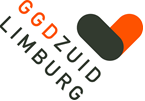 Interne Scholingsbijeenkomst JeugdgezondheidszorgRichtlijn Psychosociale Problemen18 september 2018Locatie GGD Zuid Limburg te HeerlenDoelgroep jeugdartsen , jeugdverpleegkundigen, doktersassistentes.08.30 	Opening
Lidy van der Goot, afdelingshoofd jeugdgezondheidszorg08.35-09.35	Aandacht voor gezond opgroeien en opvoeden en voorkomen van risico’s en psychosociale problemen. Risico-en beschermende factoren in kaart brengen 			Eslie Bos, jeugdverpleegkundige  09.35-10.05		Vroegsignalering van psychosociale problemen,vroegsignalering met behulp van valide instrumenten 	Mirjam van der Voort, arts M&G10.05-10.35		Vervolgacties bij vermoeden van een psychosociaal probleem: 
			Advisering en inzetten effectieve interventies bij psychosocialeproblemen 	Mirjam van der Voort, arts M&G10.35-11.05		Pauze
11.05-11.25            Nieuwe afkapwaardes SDQ			Helen de Langen, arts M&G11.25-12.55	          Casuïstiekbespreking in subgroepen13.00			Plenaire Afsluiting